January 2020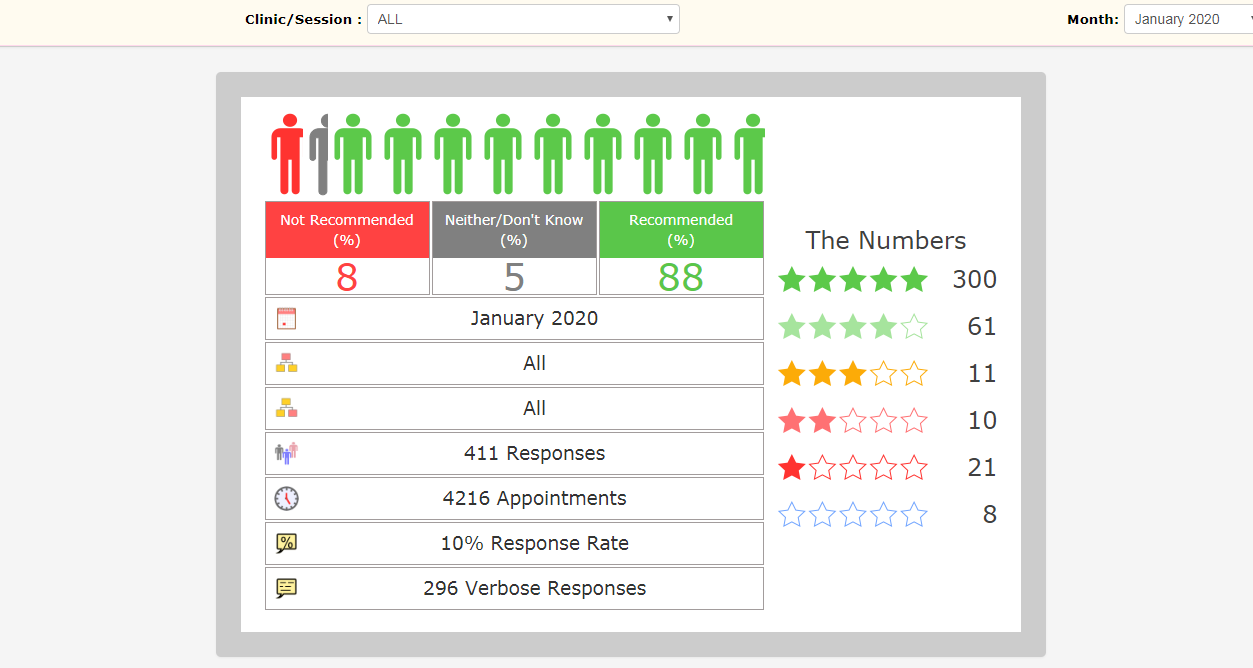 February 2020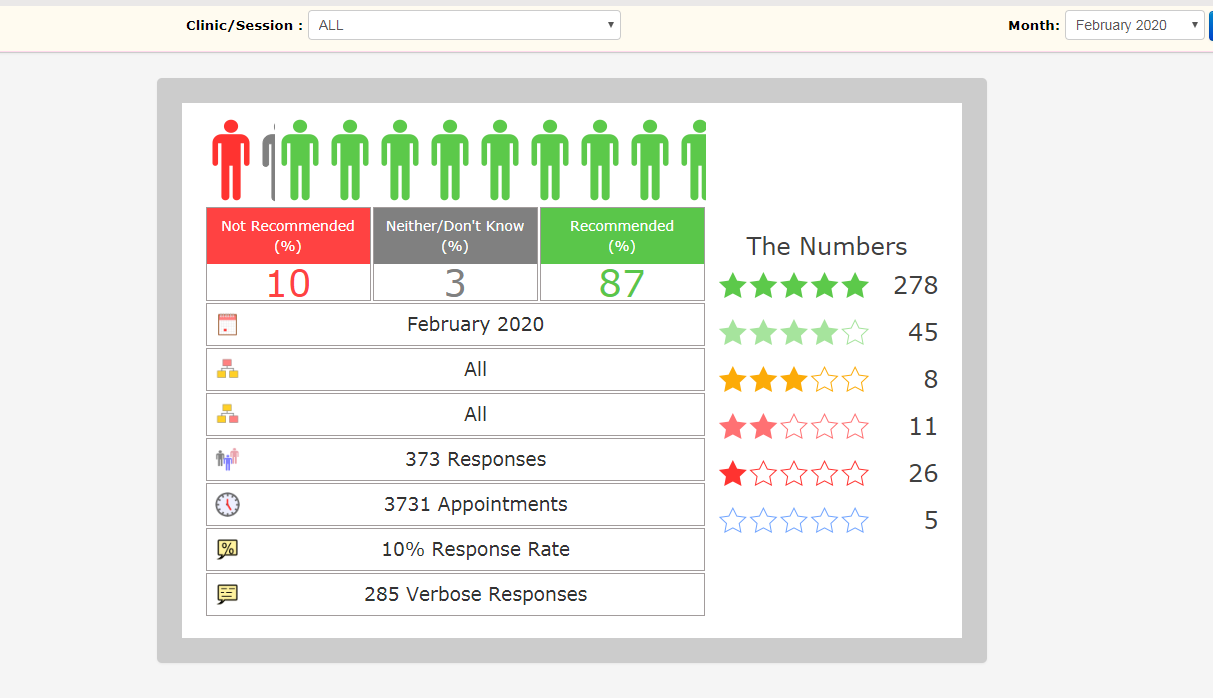 March 2020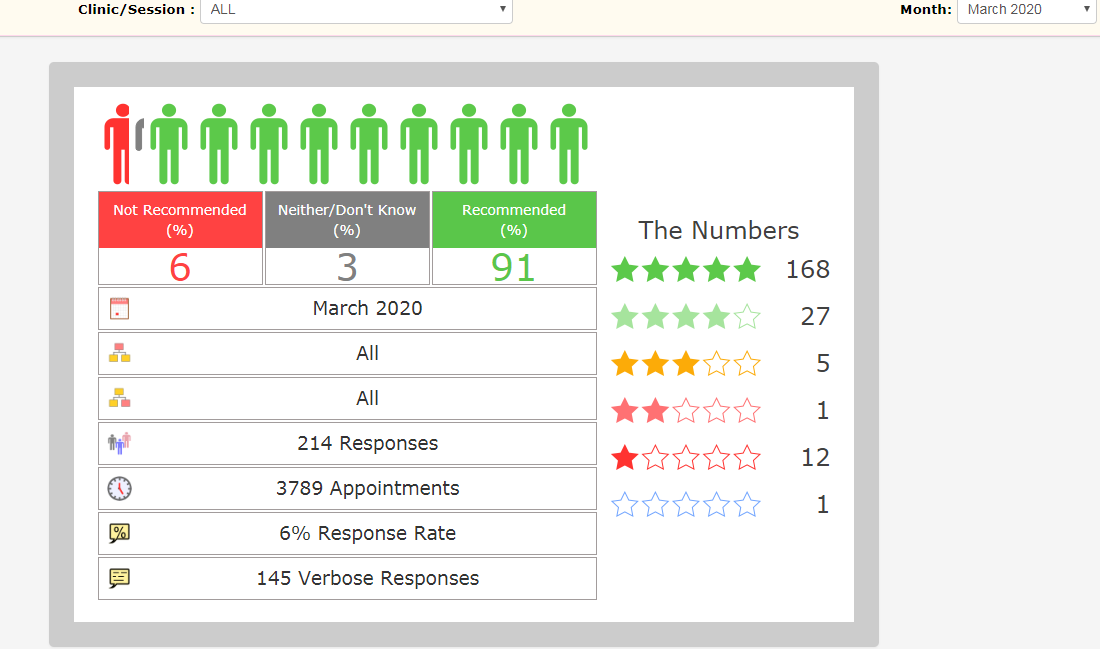 June 2020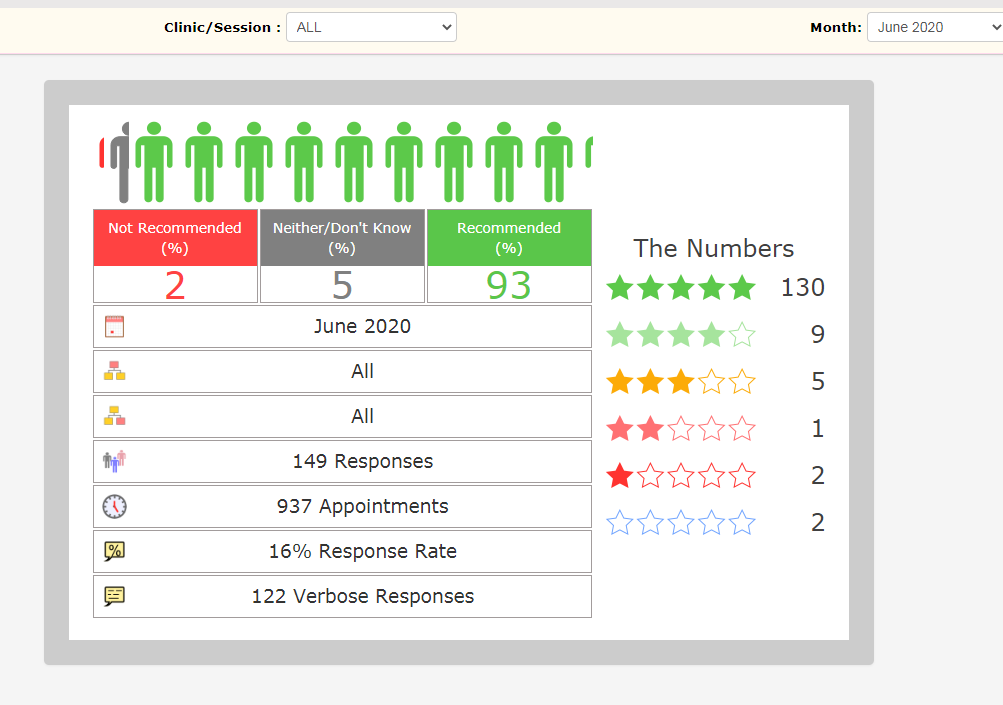 July 2020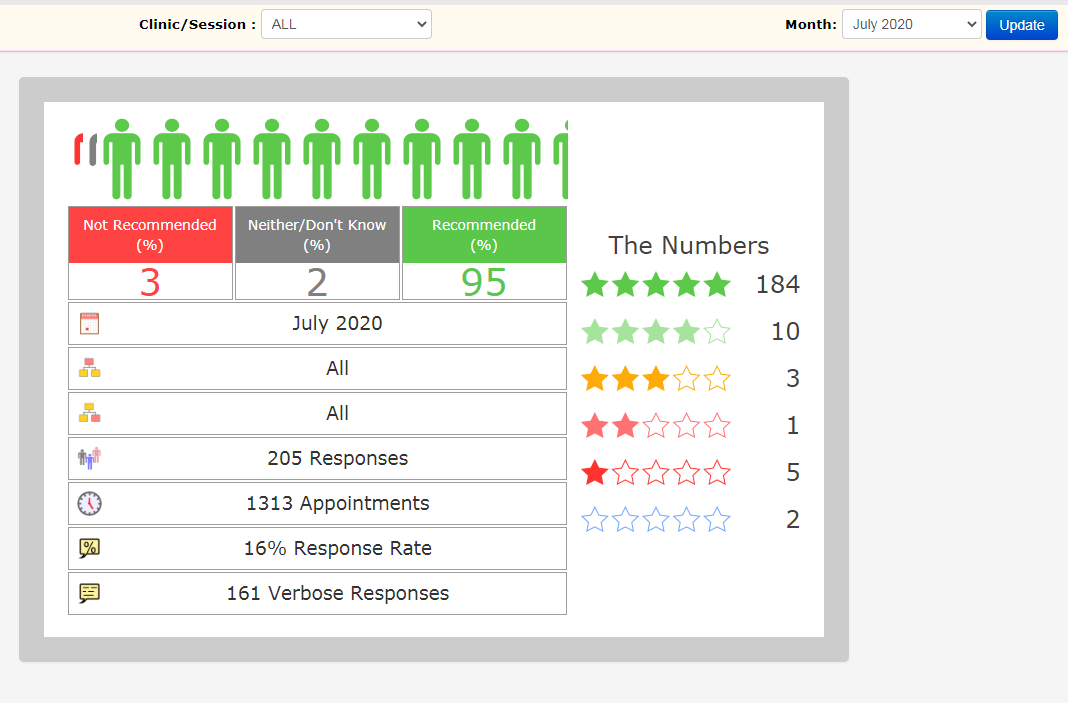 August 2020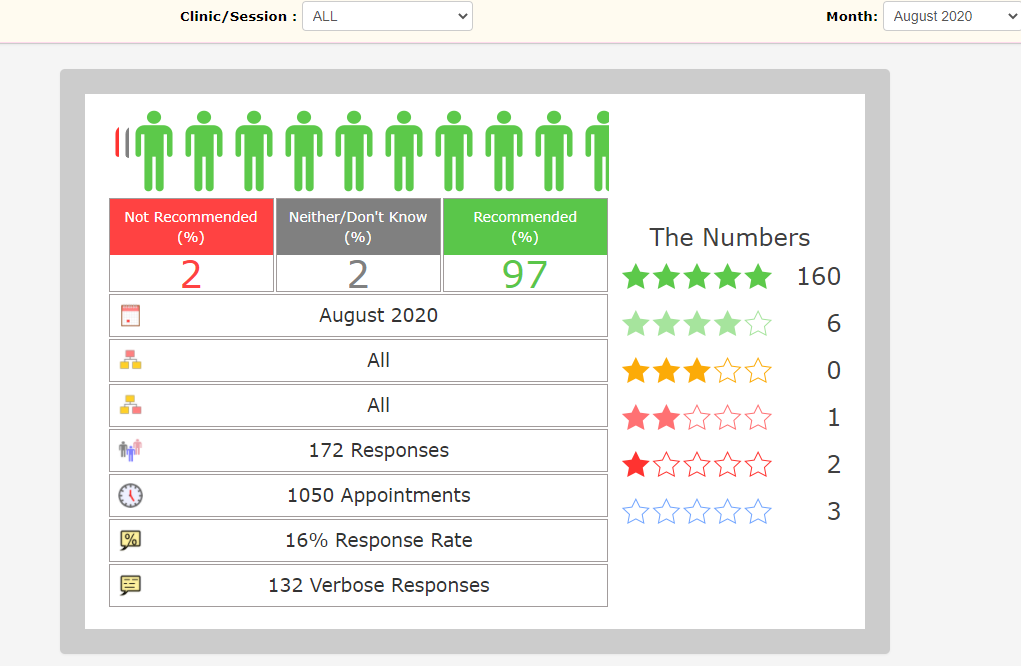 